Туберкулёз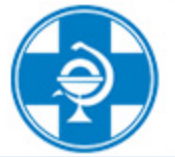 Туберкулёз – инфекционная, хронически протекающая болезнь всех видов животных и человека, характеризующая поражением органов и тканей с образованием в них туберкулов.Восприимчивость. Из домашних животных наиболее восприимчив крупный рогатый скот всех возрастов, менее восприимчивы свиньи, козы и овцы, из плотоядных животных – собаки и кошки, из птиц – куры и индейки. Среди населения в группе риска находятся дети, пожилые люди и лица, имеющие хронические заболевания.Пути заражения животных: воздушно-капельный или алиментарный (через зараженные корма). Предрасполагающими факторами возникновения и распространения болезни является скученное содержание животных в антисанитарных условиях.Человек заражается при контакте с больными туберкулезом животными и при употреблении в пищу продуктов животноводства, полученных от них.Симптомы и течение болезни обычно хроническое. Туберкулез легких сопровождается лихорадкой, животные постепенно худеют, несмотря на хороший уход и содержание. Появляется одышка, кашель - вначале сухой, громкий, болезненный, а затем влажный с обильным выделением мокроты, глухой. Меры профилактики. Проводить обязательные плановые ежегодные исследования животных, не приобретать скот без ветеринарных сопроводительных документов. При наличии или приобретении животных производить их регистрацию в ветеринарном учреждении, получить регистрационный номер в форме бирки и следить за его сохранностью. Покупку, продажу, сдачу на убой, выгон, размещение на пастбищах и все другие перемещения и перегруппировки животных, реализацию животноводческой продукции проводить только с разрешения органов государственной ветеринарной службы. Информировать государственную ветеринарную службу обо всех случаях заболевания животных с подозрением на туберкулез (потеря упитанности, признаки воспаления легких). УПРАВЛЕНИЕ ВЕТЕРИНАРИИ АЛТАЙСКОГО КРАЯ8-(3852) 63-44-08КГБУ «АЛТАЙСКИЙ КРАЕВОЙ ВЕТЕРИНАРНЫЙ ЦЕНТР ПО ПРЕДУПРЕЖДЕНИЮ И ДИАГНОСТИКЕ БОЛЕЗНЕЙ ЖИВОТНЫХ»8-(3852) 50-63-73КГБУ «УПРАВЛЕНИЕ ВЕТЕРИНАРИИ ПО ТРОИЦКОМУ РАЙОНУ»  22-1-94; 22-2-94